かみっこ　チャレンジ　　2年生　③＜５月１日（金）～５月８日（金）＞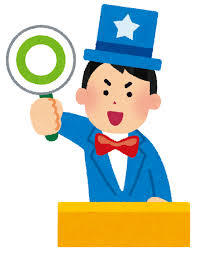 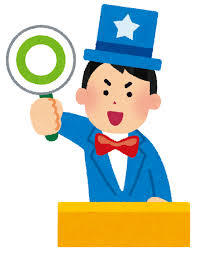 きょうかたんげんめいないようとやりかたページこくご※学校がはじまったら、かん字テストをしていきます。８と１２のかん字はかけるようにれんしゅうしよう。「かん字のれんしゅう」一年でならったかん字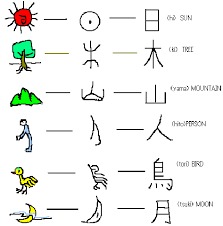 かん字のノートにかん字をつかって文をかいてみよう。こたえを見てたしかめよう。まちがえてところをもういちどかいてみよう。こえにだしてよんでみよう。P．７１P．１６２こくご※学校がはじまったら、かん字テストをしていきます。８と１２のかん字はかけるようにれんしゅうしよう。「風のゆうびんやさん」（はじめの詩）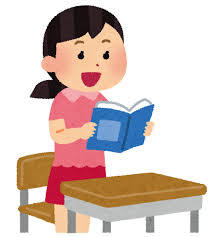 こえにだしてよんでみよう。かぎかっこ「」のよみかたをくふうしてよんでみよう。えをかいてもいいよ。なんどもおんどくしてみよう。「たけのこ　ぐん」は　おぼえるまでれんしゅうしてみよう。P．１５～P．２２こくご※学校がはじまったら、かん字テストをしていきます。８と１２のかん字はかけるようにれんしゅうしよう。かんスキルアップ（かん字ドリル）かん字スキルアップ７のかん字をかん字のノートにれんしゅうしておぼえましょう。かん字スキルアップの９から１１までやり、かん字のノートにれんしゅうをしておぼえよう。さんすう※もちかえっているけいさんカードのこたえをこえにだしてれんしゅうをしよう。あんきできたら◎です。ふくしゅう「もっとれんしゅう」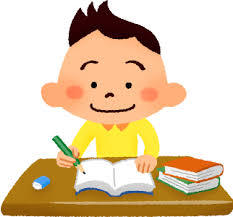 れんしゅうもんだいをよんできょうかしょやノートにやってみよう。１．ひょうとグラフこたえをみてたしかめよう。P．１２６さんすう※もちかえっているけいさんカードのこたえをこえにだしてれんしゅうをしよう。あんきできたら◎です。よしゅう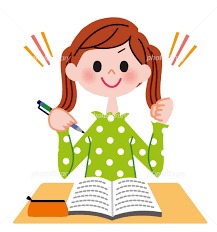 スマートレクチャーをよんできょうかしょやノートにもういちどやってみよう。じこくとじかん「たしかめよう」のれんしゅうもんだいをきょうかしょやノートにやってみましょう。下の※こたえをみてこたえをたしかめよう。（QRコードをよみこんでかくにんしてもいいです。）P．１６～P．２１P．２２どうとくきょうかしょ「新・みんなのどうと「2.　きれいな」をよんでみよう。せいかつ大きくなあれわたしの野さいじぶんがうえたやさいのようすを「みつけたよカード」にえや文でかきまにかきましょう。（いろ・かたち・大きさ・におい・手ざわりなど）P．１１P．１５おんがくけんばんハーモニカのれんしゅう♪おんがくのきょうかしょP２２のかえるのがっしょうをけんばんハーモニカでれんしゅうしよう。P.２２